
KONTROLLJOURNAL FOR DYREVELFERDSKONTROLLØR (DVK) 

LØP:
ARRANGØR OG STED:
DATO:
DYREVELFERDSKONTROLLØR (DVK) (blokkbokstaver):
DVK-ASSISTENT: 
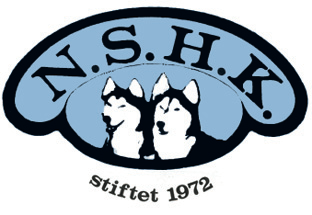 Dyrevelferdskontrollørs underskrift og dato: Dokumentet sendes til arrangør på e-post: post@siberian-husky.net innen tre dager etter endt løp1Utstyr skal være utformet og vedlikeholdt slik at det ikke påfører hunden skaderKONTROLL AV:ANTALL KONTROLLERT:KONTROLLERT AV: OK/AVVIK*:ID og vaksinasjonsattestLufttemperaturTransportOppstalling hygieneOppstalling stake-outLufting av hunder/tid i bil og hengerTilgang på vannUtstyr iht reglement1Synlig drektige og ammende tisperTegn til sykdomSynlig avmagret/ sterkt overvektigAtferd; ikke redd/aggressivHalthetHåndtering av hunderHenvisning til veterinær for oppfølging (navn på kjører, hundens navn og NKK reg.nr) *BRUDD PÅ FORSKRIFT:Vil medføre advarsel og i alvorlige tilfeller disk, eventuelt utestengelse